CODIGO TRD:       /      EL SUPERVISOR DE:       No.       De      	CERTIFICA:Que el señor (a):     , identificado (a) con cédula de ciudadanía No.       en cumplimiento de los compromisos adquiridos mediante       del mes       del año      . CONTRATO DE CREDITO EDUCATIVO CONDONABLE como beneficiario de la Convocatoria del Fondo de Ciencia, Tecnología e Innovación del Sistema General de Regalías para la  conformación de una lista de proyectos elegibles para ser viabilizados, priorizados y  aprobados por el OCAD en el marco del Programa de Becas de Excelencia Doctoral del Bicentenario corte 1, mediante el cual el valor total de la beca para el       y será destinado a cubrir matrícula para el año , y el cual será asignado en Con base en lo anterior y en atención al oficio adjunto      , se autoriza el pago correspondiente a entre el       de       al       de             del programa       por valor de       a  nombre del beneficiario (a),       con cargo al registro de Disponibilidad  Presupuestal No      , del       de       de      , los cuales deberán ser endosados a la cuenta bancaria de la Universidad del Cauca.Para constancia se firma en Popayán a los: día:    Mes:  Año: ____________________________Vicerrector Académico 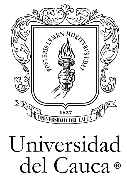 Proceso MisionalGestión CurricularPago de Matrícula a la Universidad del Cauca, Programa de Becas Excelencia Doctoral BicentenarioProceso MisionalGestión CurricularPago de Matrícula a la Universidad del Cauca, Programa de Becas Excelencia Doctoral BicentenarioProceso MisionalGestión CurricularPago de Matrícula a la Universidad del Cauca, Programa de Becas Excelencia Doctoral BicentenarioCódigo: PM-FO-4-FOR-50Código: PM-FO-4-FOR-50Versión: 1Fecha de Vigencia: 03-03-2021